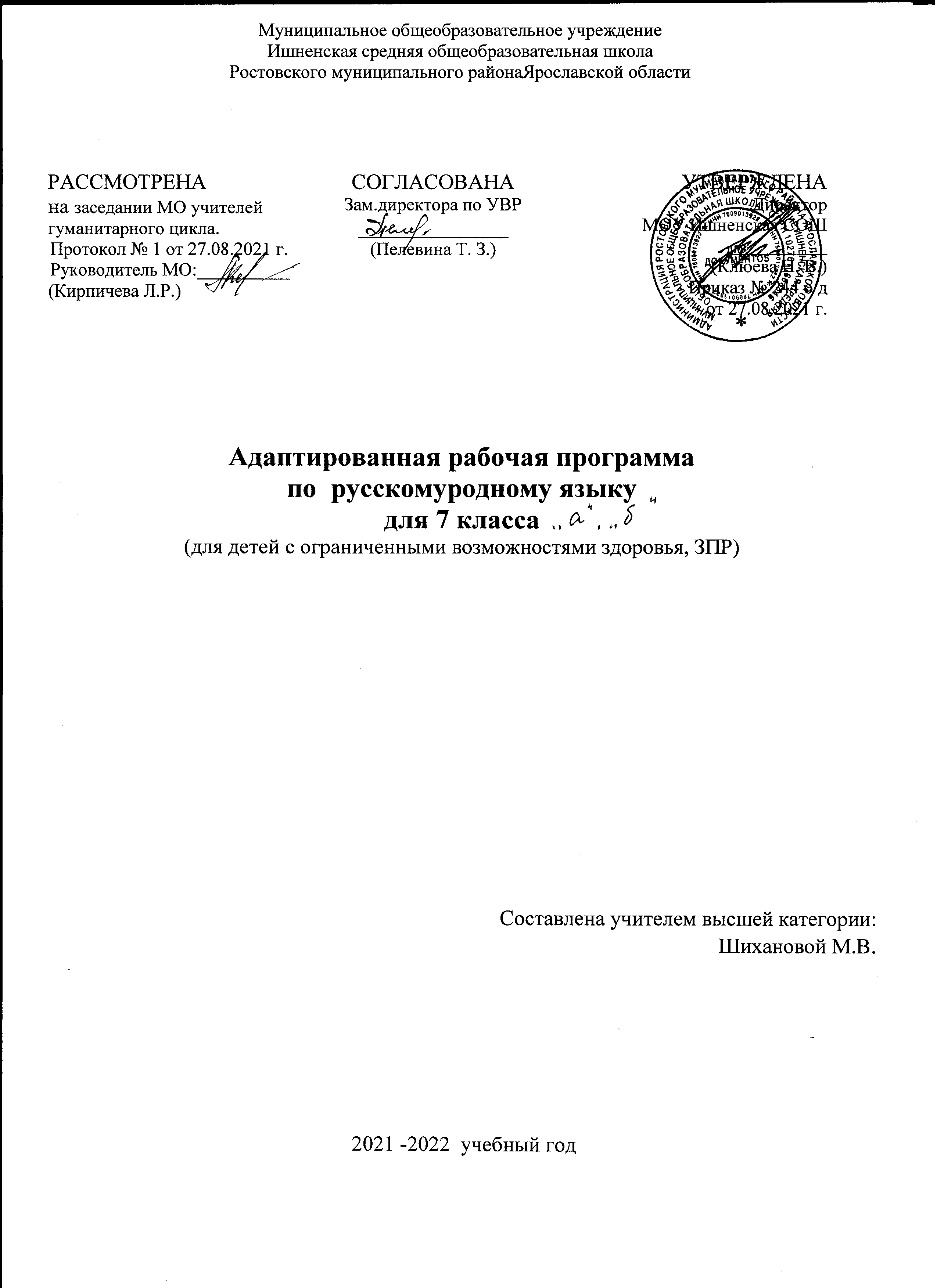 Пояснительная запискаАдаптированная рабочая программа по русскому родному языку для 7 класса разработана на основе нормативных документов:Федеральный государственный образовательный стандарт среднего общего образования
(утв. приказом Министерства образования и науки РФ от 17 мая 2012 г. N 413). С изменениями и дополнениями от: 29 декабря 2014 г., 31 декабря 2015 г., 29 июня 2017 г., 24 сентября, 11 декабря 2020 г.«Примерная основная образовательная программа основного общего образования» (одобрена решением федерального учебно-методического объединения по общему образованию, протокол от 08.04.2015 N 1/15) (ред. от 04.02.2020).Основная образовательной программа МОУ Ишненская СОШ.«Концепция преподавания русского языка и литературы», утвержденная распоряжением Правительства Российской Федерации от 09.04.2016 г. № 637.Концепция преподавания родных языков народов России (утверждена решением Коллегии Министерства Просвещения России 1.10.19).Письмо Минпросвещения России от 14 января 2020 г. N МР-5/02 
«О направлении методических рекомендаций» (вместе с методическими рекомендациями по вопросам внедрения целевой модели цифровой образовательной среды в субъектах Российской Федерации)Примерная программа по учебному предмету «Русский родной язык» для образовательных организаций, реализующих программы основного общего образования (одобрена решением федерального учебно-методического объединения по общему образованию. Протокол от 31 января 2018 года № 3/20)Приказ Министерства просвещения Российской Федерации 
от 6 марта 2020 года № 85 «Об утверждении плана мероприятий министерства просвещения Российской Федерации по реализации концепции преподавания родных языков народов Российской Федерации, утвержденной протоколом заседания коллегии министерства просвещения РФ от 1 октября 2018 года № ПК-3ВН».Авторская программа Александровой О.М. Русский родной язык. Примерные рабочие программы. 5–9 классы : учеб. пособие для общеобразоват. организаций / О. М. Александрова, Ю. Н. Гостева, И. Н. Добротина ; под ред. О. М. Александровой. – М. : Просвещение, 2020.Реализация учебной программы обеспечивается учебником: Русский родной язык. 7 класс : учеб. пособие для общеобразоват. организаций / [О. М. Александрова и др.]. — 3-е изд. — М. : Просвещение, 2019.Учебный план предусматривает обязательное изучение предмета «Родной (русский) язык» на этапе основного общего образования: в 7 классе — 17 ч.Программа учебного предмета «Русский роднойязык» для обучающихся с ОВЗ разработана для изучения русского языка как родного языка обучающихся функционирующих наряду с обязательным курсом русского языка.Содержание программы ориентировано на сопровождение и поддержку основного курса русского языка, обязательного для изучения во всех школах Российской Федерации, и направлено на достижение результатов освоения основной образовательной программы основного общего образования по русскому языку, заданных соответствующим федеральным государственным образовательным стандартом. В то же время цели курса русского языка в рамках образовательной области «Родной язык и родная литература» имеют свою специфику, обусловленную дополнительным, по сути дела, характером курса, а также особенностями функционирования русского языка в разных регионах Российской Федерации.В адаптированной рабочей программе учтены следующие принципы: принцип коррекционной направленности в обучении; принцип развивающей направленности обучения; принцип научности и доступности обучения; принцип систематичности и последовательности в обучении; принцип направленности на формирование деятельности;принцип наглядности в обучении; принцип индивидуального и дифференцированного подхода в обучении; принцип вариативности; принцип переноса усвоенных знаний и умений и навыков и отношений, сформированных в условиях учебной ситуации, в различные жизненные ситуации, что обеспечит готовность обучающегося к самостоятельной ориентировке и активной деятельности в реальном мире; принцип психологической комфортности;принцип учета типологических и индивидуальных образовательных потребностей обучающихся; принцип сотрудничества с семьей.ПЛАНИРУЕМЫЕ РЕЗУЛЬТАТЫ ОСВОЕНИЯ УЧЕБНОГО ПРЕДМЕТА Личностные: воспитание ценностного отношения к родному языку и литературе на родном языке как хранителю культуры, включение в культурно-языковое поле своего народа;  приобщение к литературному наследию своего народа;  формирование причастности к свершениям и традициям своего народа;  осознание исторической преемственности поколений, своей ответственности за сохранение культуры народа;  обогащение активного и потенциального словарного запаса, развитие у обучающихся культуры владения родным языком во всей полноте его функциональных возможностей в соответствии с нормами устной и письменной речи, правилами речевого этикета;  получение знаний о родном языке как системе и как развивающемся явлении, о его уровнях и единицах, о закономерностях его функционирования, освоение базовых понятий лингвистики, формирование аналитических умений в отношении языковых единиц и текстов разных функционально-смысловых типов и жанров.Предметные: «Язык и культура»: ● пояснять внешние причины изменений в русском языке; приводить примеры; ● приводить примеры, которые доказывают, что изучение русского языка позволяет лучше узнать историю и культуру страны; ● приводить примеры национального своеобразия, богатства, выразительности русского родного языка; ● выявлять единицы языка с национально-культурным компонентом значения в текстах; ● распознавать и характеризовать устаревшую лексику (историзмы, архаизмы); понимать особенности её употребления в текстах; ● определять значения лексических заимствований последних десятилетий; целесообразно употреблять иноязычные слова; ● объяснять происхождение названий русских городов (в рамках изученного); ● регулярно использовать словари, в том числе мультимедийные, учитывая сведения о назначении конкретного вида словаря, особенностях строения его словарной статьи: толковые словари, словари иностранных слов, фразеологические словари, словари пословиц и поговорок, крылатых слов и выражений; учебные этимологические словари; словари синонимов, антонимов. «Культура речи»:  соблюдать нормы ударения в отдельных грамматических формах имён существительных, имён прилагательных, глаголов (в рамках изученного);  различать варианты орфоэпической и акцентологической нормы; употреблять слова с учётом произносительных вариантов современной орфоэпической нормы;  употреблять слова с учётом стилистических вариантов орфоэпической нормы; соблюдать нормы употребления синонимов‚ антонимов‚ омонимов‚ паронимов;  употреблять слова в соответствии с их лексическим значением и требованием лексической сочетаемости;  корректно употреблять термины в учебно-научном стиле речи (в рамках изученного);  употреблять имена существительные, имена прилагательные, глаголы с учётом стилистических норм современного русского языка;  анализировать и различать типичные речевые ошибки; редактировать текст с целью исправления речевых ошибок;  выявлять и исправлять речевые ошибки в устной речи;  анализировать и оценивать с точки зрения норм современного русского литературного языка чужую и собственную речь;  корректировать речь с учётом её соответствия основным нормам современного литературного языка;  редактировать предложения, избегая нагромождения одних и тех же падежных форм, в частности родительного и творительного падежей;  соблюдать русскую этикетную манеру общения;  использовать принципы этикетного общения, лежащие в основе национального русского речевого этикета;  использовать толковые, в том числе мультимедийные, словари для определения лексического значения слова и особенностей его употребления; использовать орфоэпические, в том числе мультимедийные, орфографические словари для определения нормативных вариантов произношения и правописания;  использовать словари синонимов, антонимов‚ омонимов‚ паронимов для уточнения значения слов, подбора к ним синонимов, антонимов‚ омонимов‚ паронимов, а также в процессе редактирования текста;  использовать грамматические словари и справочники для уточнения нормы формообразования, словоизменения и построения словосочетания и предложения; опознавания вариантов грамматической нормы; в процессе редактирования текста;  использовать орфографические словари и справочники по пунктуации для определения нормативного написания слов и постановки знаков препинания в письменной речи. «Речь. Речевая деятельность. Текст»:  анализировать логико-смысловую структуру текста; распознавать виды абзацев;  распознавать и анализировать разные типы заголовков текста;  анализировать и создавать тексты рекламного типа, притчи;  анализировать и создавать текст в жанре путевых заметок;  уместно использовать коммуникативные стратегии и тактики при контактном общении: убеждение, комплимент, спор, дискуссия;  уместно использовать жанры разговорной речи в ситуациях неформального общения;  создавать тексты как результат проектной (исследовательской) деятельности;  строить устные учебно-научные сообщения (ответы на уроке) различных видов, рецензию на проектную работу одноклассника, доклад; принимать участие в учебно-научной дискуссии;  владеть правилами информационной безопасности при общении в социальных сетях.Метапредметные результаты:совершенствование коммуникативных умений и культуры речи, обеспечивающих свободное владение русским литературным языком в разных сферах и ситуациях его использования;развитие готовности и способности к речевому взаимодействию и взаимопониманию, потребности к речевому самосовершенствованию;овладение культурой межнационального общения;развитие проектного и исследовательского мышления, приобретение практического опыта проектно-исследовательской работы по русскому языку;повышение уровня функциональной грамотности на основе овладения современными стратегиями чтения, умениями работать с текстом, осуществлять информационный поиск, извлекать, преобразовывать и использовать необходимую информацию.СОДЕРЖАНИЕ УЧЕБНОГО ПРЕДМЕТА (17 часов)Язык и культура Русский язык как развивающееся явление. Связь исторического развития языка с историей общества. Факторы, влияющие на развитие языка: социально-политические события и изменения в обществе, развитие науки и техники, влияние других языков.Устаревшие слова как живые свидетели истории. Историзмы как слова, обозначающие предметы и явления предшествующих эпох, вышедшие изу потребления по причине ухода из общественной жизни обозначенных ими предметов и явлений, в том числе национально-бытовых реалий. Архаизмы как слова, имеющие в современном русском языке синонимы. Группы лексических единиц по степени устарелости.Перераспределение пластов лексики между активным и пассивным запасом слов.Актуализация устаревшей лексики в новом речевой контексте (губернатор, диакон, ваучер, агитационный пункт, большевик, колхоз и т.п.). Национально-культурное  своеобразие диалектизмов. Национально-культурная специфика русской фразеологии.Лексические заимствования последних десятилетий. Лексические заимствования как результат взаимодействия национальных культур. Употребление иноязычных слов как проблема культуры речи.Культура речи Основные орфоэпические нормы современного русского литературного языка.Нормы и варианты норм произношения отдельных грамматических форм именсуществительных,имен прилагательных, глаголов.Нормы ударения в полных причастиях‚ кратких формах страдательных причастий прошедшего времени‚ деепричастиях‚ наречиях. Нормы постановки ударения в словоформах с непроизводными предлогами (на дом‚ на гору)Основные лексические нормы современного русского литературного языка.Лексические нормы и стилистические варианты употребления имѐн существительных, прилагательных, местоимений, глаголов в современном русском литературном языке.Смысловые‚ стилистические особенности употребления синонимов, антонимов, омонимов.Типичные речевые ошибки‚ связанные с употреблением синонимов‚ антонимов и лексических омонимов в речи.Паронимы и точность речи. Смысловые различия, характер лексической сочетаемости, способы управления, функционально-стилевая окраска и употребление паронимов в речи. Типичные речевые ошибки‚ связанные с употреблением паронимов в речи.Основные грамматические нормы современного русского литературногоязыка.Нормы употребления форм имен существительных в соответствии со склонением, родом, числом, принадлежностью к разряду – одушевленности – неодушевленности, особенностями окончаний форм множественного числа.Нормы употребления имен прилагательных в формах сравнительной степени, в краткой форме.Нормы употребления местоимений.Типичные грамматические ошибки в речи. Глаголы 1 лица единственного числа настоящего и будущего времени (в том числе способы выражения формы 1 лица настоящего и будущего времени глаголов очутиться, победить, убедить, учредить, утвердить)‚ формы глаголов совершенного и несовершенного вида‚ формы глаголов в повелительном наклонении. Нормы употребления в речи однокоренных слов типависящий – висячий, горящий – горячий.Варианты грамматической нормы: литературные и разговорные падежные формы причастий‚ деепричастий‚ наречий. Отражение вариантов грамматической нормы в словарях и справочниках. Литературный и разговорный варианты грамматической норм (махаешь – машешь; обусловливать, сосредоточивать, уполномочивать, оспаривать, удостаивать, облагораживать).Речевой этикетРусская этикетная речевая манера общения: умеренная громкость речи‚ средний темп речи‚ сдержанная артикуляция‚ эмоциональность речи‚ ровная интонация. Запрет на употребление грубых слов, выражений, фраз. Исключение категоричности в разговоре. Этикетные формулы. Невербальный (несловесный) этикет общения.Этикет использования изобразительных жестов. Замещающие и сопровождающие жесты.Речь. Речевая деятельность. Текст.Язык и речь. Виды речевой деятельностиКачества речи. Эффективные приѐмы чтения. Традиции русского речевого общения. Коммуникативные стратегии и тактики устного общения: убеждение, комплимент, уговаривание, похвала, самопрезентация и др., сохранение инициативы в диалоге, уклонение от инициативы, завершение диалога и др.Текст как единица языка и речиТекст, основные признаки текста: смысловая цельность, информативность, связность. Виды абзацев. Основные типы текстовых структур: индуктивные, дедуктивные, рамочные (дедуктивно-индуктивные), стержневые (индуктивно- дедуктивные) структуры. Заголовки текстов, их типы. Информативная функциязаголовков. Повествовательные и описательные тексты. Тексты аргументативного типа: рассуждение, доказательство, объяснение.Функциональные разновидности языкаУчебно-научный стиль.Структура устного ответа. Различные виды ответов:ответ-анализ, ответ-обобщение, ответ-добавление, ответ-группировка.Основные средства и правила создания и предъявления презентациислушателям.Разговорная речь. Беседа. Спор, виды споров. Правила поведения в споре, какуправлять собой и собеседником. Корректные и некорректные приѐмы ведения спора. Публицистический стиль. Путевые записки. Текст рекламного объявления, егоязыковые и структурные особенности.Язык художественной литературы. Фактуальная и  подтекстная информация в текстах художественного стиля речи. Сильные позиции в художественных текстах. Притча.Реализация воспитательного потенциала уроков русского (родного) языка:уроки-практикумы;аналитическая работа с текстами на нравственные, духовные, гражданские темы;создание тематических проектов;использование дистанционных образовательных технологий обучения;подготовка индивидуальных сообщений на нравственные темы, предваряющих работу с определенным текстом;групповая работа над созданием проектов на уроках-практикумах.Тематическое планирование,в том числе с учетом рабочей программы воспитанияс указанием количества часов, отводимых на освоение каждой темы.Календарно-тематическое планирование7 класс (17часов)Примерные темы проектных и исследовательских работ 1. Язык современной рекламы. 2. Русские пословицы и поговорки о вежливости и обходительности.3. Типы устаревших слов в русском языке. 4. Этикетные формы обращения. 5. Как быть вежливым? 6. Являются ли жесты универсальным языком человечества? 7. Межнациональные различия невербального общения. 8. Искусство комплимента в русском и иностранных языках. 9. Формы выражения вежливости (на примере иностранного и русского языков). 10. Этикет приветствия в русском и иностранных языках. 11. Анализ типов заголовков в современных СМИ. 12. Слоганы в языке современной рекламы. 13. Заголовки и лиды в современных средствах массовой информации. 14. Подготовка сборника притч. 15. Разработка личной странички для школьного портала. 16. Памятка на тему «Как правильно употреблять слова эффектный и эффективный» и т. п. 17. Разработка рекомендаций «Как быть убедительным в споре».Интернет-ресурсы Азбучные истины. URL: http://gramota.ru/class/istiny Академический орфографический словарь. URL: http://gramota.ru/slovari/info/lop Вавилонская башня. Базы данных по словарям C. И. Ожегова, А. А. Зализняка, М. Фасмера. URL: http://starling.rinet.ru/indexru.htm Вишнякова О. В. Словарь паронимов русского языка. URL: https://classes.ru/grammar/122.Vishnyakova Древнерусские берестяные грамоты. URL: http://gramoty.ru Какие бывают словари. URL: http://gramota.ru/slovari/types Кругосвет — универсальная энциклопедия. URL: http://www.krugosvet.ru Культура письменной речи. URL: http://gramma.ru Лингвистика для школьников. URL: http://www.lingling.ru Мир русского слова. URL: http://gramota.ru/biblio/magazines/mrs Образовательный портал Национального корпуса русского языка. URL: https://studiorum-ruscorpora.ru Обучающий корпус русского языка. URL: http://www.ruscorpora.ru/search-school.htmlПервое сентября. URL: http://rus.1september.ru Портал «Русские словари». URL: http://slovari.ru Православная библиотека: справочники, энциклопедии, словари. URL: https://azbyka.ru/otechnik/Spravochniki Русская виртуальная библиотека. URL: http://www.rvb.ru Русская речь. URL: http://gramota.ru/biblio/magazines/rr/ № п/пРазделы программыКолич-во часовФормы, виды и содержание деятельности по реализации воспитательного потенциала урокаЦифровые образовательные ресурсы1Раздел «Язык и культура»4ч.Аналитическая работа с текстами о роли языка в жизни общества, о красоте русского языкасоздание диалогов в соответствии с речевым этикетомhttp://gramota.ru/slovari/types https://resh.edu.ru/subject 2Раздел « Культура речи»5ч.Аналитическая работа с текстами на духовно-нравственные темы, о великих личностях, аналитическая работа с текстами о русской природе, о родном крае.https://rus.1sept.ru/ https://resh.edu.ru/subject/13/5/ 3Раздел « Речь. Речевая деятельность. Текст»8ч.Аналитическая работа с текстами о великих личностях и их роли в историиПодготовка индивидуальных сообщений ко Дню славянской письменности и культурыРешение учебно-практических задачhttps://rvb.ru/ https://resh.edu.ru/subject/13/5/ №Тема урокаКол-во часовСроки по плануСроки по фактуЦифровые образовательные ресурсыРаздел «Язык и культура» Раздел «Язык и культура» Раздел «Язык и культура» Раздел «Язык и культура» Раздел «Язык и культура» Раздел «Язык и культура» 1Факторы, влияющие на развитие языка. Связь исторического развития языка с историей общества.1сентябрьhttps://infourok.ru/tehnologicheskaya-karta-po-rodnomu-russkomu-yazyku-na-temu-svyaz-istoricheskogo-razvitiya-russkogo-yazyka-s-istoriej-obshestva-4571675.html 2Национально-культурное своеобразие диалектизмов и спецификарусской фразеологии.Коррекция устной монологической речи.1сентябрьhttps://resh.edu.ru/subject/lesson/551/ https://resh.edu.ru/subject/lesson/6937/ 3Устаревшие слова как живые свидетели истории. Группы лексических единиц по степени устарелости. Устаревшие слова в произведениях художественной литературы. Актуализация устаревшей лексики в новом речевом контексте.Коррекция знания речеведческих понятий1сентябрьhttps://resh.edu.ru/subject/lesson/552/ 4Лексические заимствования как результат взаимодействия национальных культур. Лексические заимствования в последнем десятилетии. Употребление иноязычных слов как проблема культуры речи. Коррекционная работа над текстами разных стилей1сентябрьhttps://resh.edu.ru/subject/lesson/6945/ Раздел « Культура речи»Раздел « Культура речи»Раздел « Культура речи»Раздел « Культура речи»Раздел « Культура речи»Раздел « Культура речи»5Нормы и варианты норм произношения отдельных грамматических форм имен существительных, прилагательных и глаголов. Нормы ударения в причастиях, деепричастиях, наречиях, в словоформах с непроизводными предлогами .Нормы употребления в речи однокоренных слов. Коррекционная работа над созданием инструкций, алгоритмов ответов.1октябрьhttps://resh.edu.ru/subject/lesson/6939/6Паронимы и точность речи. Типичные речевые ошибки, связанные с употреблением паронимов, синонимов, антонимов, лексических омонимов.1октябрьhttps://resh.edu.ru/subject/lesson/578/7Нормы употребления существительных, местоимений, имен прилагательных в формах сравнительной степени, в краткой форме.Коррекционная работа над грамматическим строем речи.1октябрьhttps://infourok.ru/urok-kulturi-rechi-po-russkomu-yaziku-na-temu-formi-sravnitelnoy-i-prevoshodnoy-stepeney-imen-prilagatelnih-klass-285067.html 8Типичные грамматические ошибки в речи. Варианты грамматической нормы: литературные и разговорные падежные формы причастий, деепричастий, наречий.Отражение вариантов грамматической нормы в словарях и справочниках. Проверочная работа по теме «Грамматические нормы словоупотребления»1октябрьhttps://infourok.ru/tehnologicheskaya-karta-po-rodnomu-russkomu-yazyku-na-temu-tipichnye-grammaticheskie-oshibki-v-rechi-4574801.html 9Русская этикетная речевая манера общения. Этикетные формулы. Этикет использования изобразительных жестов.Коррекционная работа, связанная с извлечением информации из разных источников.1октябрьhttps://infourok.ru/konspekt-uroka-prezentaciya-po-rechevomu-etiketu-2363458.html Раздел « Речь. Речевая деятельность. Текст»Раздел « Речь. Речевая деятельность. Текст»Раздел « Речь. Речевая деятельность. Текст»Раздел « Речь. Речевая деятельность. Текст»Раздел « Речь. Речевая деятельность. Текст»Раздел « Речь. Речевая деятельность. Текст»10Эффективные приемы чтения. Виды абзацев. Основные типы текстовых структур: индуктивные, дедуктивные, рамочные, стержневые. Заголовки текстов, их типы. 1ноябрьhttps://nsportal.ru/shkola/rodnoy-yazyk-i-literatura/library/2020/05/08/tekst-struktury-teksta-sposoby-postroeniya 11Структура и виды устного ответа. Работа с текстами аргументативноготипа: рассуждение, доказательство, объяснение. 1ноябрьhttps://infourok.ru/ustniy-otvet-po-predmetu-kak-rechevoy-zhanr-3988956.html 12Основные средства и правила создания и предъявления презентациислушателям1ноябрьhttps://infourok.ru/prezentaciya-na-temupravila-sozdaniya-prezentaciy-1208979.html 13Спор. Виды и правила спора. Промежуточная аттестация. 1ноябрьhttps://infourok.ru/urok-rodnogo-yazyka-v-7-klasse-na-temu-spor-vidy-spora-pravila-povedeniya-v-spore-4621892.html 14Традиции русского речевого общения. Качества речи. Беседа. Функции и виды бесед. Беседа на нравственную тему (по выбору учащихся) Коррекционная работа, связанная с извлечением информации из разных источников.1декабрьhttps://infourok.ru/razrabotka-uroka-rodnogo-yazyka-na-temu-tradicii-russkoj-rechevoj-manery-obsheniya-7-klass-4550975.html 15Путевые записки как один из жанров публицистического стиля 1декабрьhttps://nsportal.ru/shkola/rodnoy-yazyk-i-literatura/library/2020/05/11/publitsisticheskiy-stil-putevye-zametki 16Рекламное объявление. Языковые и структурные особенности. Ошибки в рекламных объявлениях.1декабрьhttps://infourok.ru/issledovatelskaya-rabota-na-temu-oshibki-v-reklamnyh-tekstah-obyavleniyah-5016560.html 17Фактуальная и подтекстная информация в текстах художественногостиля речи.Сильные позиции в художественных текстах. Притча.Коррекция устной монологической речи.1декабрьhttps://infourok.ru/tehnologicheskaya-karta-po-rodnomu-russkomu-yazyku-na-temu-faktualnaya-i-podtekstovaya-informaciya-v-tekstah-hudozhestvennogo-st-4574885.html Всего: 17ч.